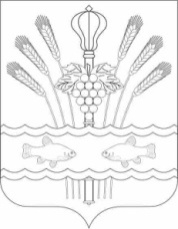 РОССИЙСКАЯ ФЕДЕРАЦИЯРОСТОВСКАЯ ОБЛАСТЬМУНИЦИПАЛЬНОЕ ОБРАЗОВАНИЕ«КОНСТАНТИНОВСКОЕ ГОРОДСКОЕ ПОСЕЛЕНИЕ»АДМИНИСТРАЦИЯКОНСТАНТИНОВСКОГО ГОРОДСКОГО ПОСЕЛЕНИЯПОСТАНОВЛЕНИЕот 02.02.2023                                   г. Константиновск	                                №78.13/210-ПОб утверждении Порядка учета, хранения и применения фрезерованного асфальтобетона для нужд Константиновского городского поселения В целях обеспечения надлежащего учета, хранения и эффективного применения фрезерованного асфальтобетона для нужд Константиновского городского поселения, в соответствии с Федеральным законом от 6 октября 2003 года № 131-ФЗ «Об общих принципах организации местного самоуправления в Российской Федерации», Федеральным законом от 5 апреля 2013 года № 44-ФЗ «О контрактной системе в сфере закупок товаров, работ, услуг для обеспечения государственных и муниципальных нужд», Федеральным законом от 08 ноября 2007 года № 257-ФЗ «Об автомобильных дорогах и о дорожной деятельности в Российской Федерации и о внесении изменений в отдельные законодательные акты Российской Федерации», приказом Министерства природных ресурсов и экологии Российской Федерации от 08.12.2020 г. № 1028 «Об утверждении порядка учета в области обращения с отходами», Администрации Константиновского городского поселения постановляет:1. Утвердить Порядок учета, хранения и применения фрезерованного асфальтобетона для нужд Константиновского городского поселения согласно приложению № 1 к настоящему постановлению.2. Утвердить форму накладной на прием-отпуск фрезерованного асфальтобетона согласно приложению № 2 к настоящему постановлению.3. Постановление вступает в силу со дня его официального обнародования в информационном бюллетене «Константиновское городское поселение» и подлежит размещению на официальном сайте Администрации Константиновского городского поселения.4. Контроль за исполнением настоящего постановления возложить на заместителя главы Администрации Константиновского городского поселения А. В. Агаркова.Глава АдминистрацииКонстантиновского городского поселения                                                       А. А. Казаков Постановление вносит отдел муниципального хозяйстваПриложение № 1 к постановлениюАдминистрации Константиновскогогородского поселенияот 02.02.2023 №78.13/210-ППорядок учета, хранения и применения фрезерованного асфальтобетона для нужд Константиновского городского поселенияОбщие положенияНастоящий Порядок разработан для обеспечения надлежащего учета, хранения и эффективного применения фрезерованного асфальтобетона для нужд Константиновского городского поселения.Фрезерованный асфальтобетон – материал, полученный в результате холодного фрезерования (срезания) верхних слоев асфальтобетонных дорожных покрытий в процессе содержания, капитального ремонта, ремонта и реконструкции автомобильных дорог, отнесенных в соответствии с пунктом 10 статьи 6 Федерального закона от 08.11.2007 г. № 257-ФЗ «Об автомобильных дорогах и о дорожной деятельности в Российской Федерации и о внесении изменений в отдельные законодательные акты Российской Федерации» к собственности муниципального городского поселения.Учет фрезерованного асфальтобетонаВ соответствии с приказом Министерства природных ресурсов и экологии Российской Федерации от 08.12.2020 г. № 1028 «Об утверждении порядка учета в области обращения с отходами», учет фрезерованного асфальтобетона ведется на основании фактических измерений по массе полученных отходов в тоннах и округляется с точностью до одного знака после запятой – для отходов IV класса опасности.В рамках заключенного муниципального контракта на выполнение работ по реконструкции, капитальному ремонту, ремонту, содержанию автомобильных дорог местного значения, подрядчик осуществляет фрезерование асфальтобетонных покрытий с одновременной погрузкой фрезерованного асфальтобетона в транспортные средства и вывозом его с места производства работ до места складирования, определенного муниципальным контрактом (далее - площадка), для осуществления передачи фрезерованного асфальтобетона заказчику. Приемка фрезерованного асфальтобетона от подрядчика производится заказчиком в месте складирования в соответствии с положениями документов учетной политики, а также с учетом положений нормативно правовых актов, регулирующих ведение бухгалтерской отчетности и составление бухгалтерской (финансовой) отчетности.Передача фрезерованного асфальтобетона осуществляется подрядчиком вместе с подготовкой и подписанием акта выполненных работ по форме КС-2.Фрезерованный асфальтобетон подлежит бухгалтерскому учету в соответствии с положениями документов учетной политики, а также с учетом положений нормативно правовых актов, регулирующих ведение бухгалтерского учета и составление бухгалтерской (финансовой) отчетности.Хранение фрезерованного асфальтобетонаХранение фрезерованного асфальтобетона осуществляется на площадке, определенной муниципальным контрактом. Передача фрезерованного асфальтобетона заказчику для хранения на площадку осуществляется на основании накладной на прием – отпуск фрезерованного асфальтобетона (далее - накладная), составленной по форме согласно приложению 2 к настоящему постановлению.Отпуск фрезерованного асфальтобетона с площадки осуществляется заказчиком на основании накладной, в объемах, необходимых подрядчику для производства работ в рамках муниципального контракта. Накладная составляется в двух экземплярах, один из которых подлежит предоставлению заказчику в течение 1 рабочего дня с момента подписания подрядчиком такой накладной. По окончании выполнения подрядчиком работ в рамках муниципального контракта фрезерованный асфальтобетон подлежит передаче заказчику на основании накладной. Применение фрезерованного асфальтобетонаФрезерованный асфальтобетон используется при организации работ по реконструкции, капитальному ремонту, ремонту, содержанию автомобильных дорог местного значения. Основаниями для получения фрезерованного асфальтобетона в целях выполнения работ, предусмотренных пунктом 4.1. настоящего Порядка, являются условия муниципального контракта на выполнение работ по реконструкции, капитальному ремонту, ремонту, содержанию автомобильных дорог местного значения, предусматривающие использование фрезерованного асфальтобетона. В условия муниципального контракта, указанного в данном пункте, включается обязательство подрядчика при приемке-сдаче работ предоставлять заказчику исполнительную документацию, подтверждающую объем фактически использованного фрезерованного асфальтобетона при выполнении работ в рамках муниципального контракта. Списание и утилизация пришедшего в негодность в результате длительного срока хранения фрезерованного асфальтобетона или неблагоприятных погодных условий осуществляется в порядке, установленном Решением Собрания депутатов Константиновского городского поселения от 27.12.2022 № 57 «Об утверждении положения о порядке списания муниципального имущества  муниципального образования «Константиновского городского поселения».   Приложение № 2 к постановлениюАдминистрации Константиновскогогородского поселенияот 02.02.2023 №78.13/210-ПНАКЛАДНАЯна прием-отпуск фрезерованного асфальтобетонаОтравитель__________________________________________________________Получатель__________________________________________________________Основание___________________________________________________________Отпустил                                                                       Получил______________________                                              ______________________№ п/пНаименование материалаЕдиница измеренияКоличествоПримечаниеИТОГОИТОГО(должность, подпись, расшифровка подписи)м.п.(должность, подпись, расшифровка подписи)м.п.